В Крыму стартовала акция «Синий платочек».        Студенты и педагоги колледжа первые поддержали инициативу Крымской республиканской общественной организации содействия формированию активной гражданской позиции и поддержки армии «Матери Крыма Солдатам Отечества» приступили к изготовлению «синих платочков».        Обучающиеся из группы по профессии Закройщик стали участниками мастер-класса по изготовлению санитарной косынки символичного синего цвета. Косынка получилась универсальная, она станет полезным атрибутом для наших бойцов в зоне СВО! Ведь нет той части тела, на которую нельзя наложить косыночную повязку. Сейчас в мастерских колледжа уже раскроили и обрабатывают порядка 200 косынок, которые очень скоро станут полезным подарком для наших Бойцов.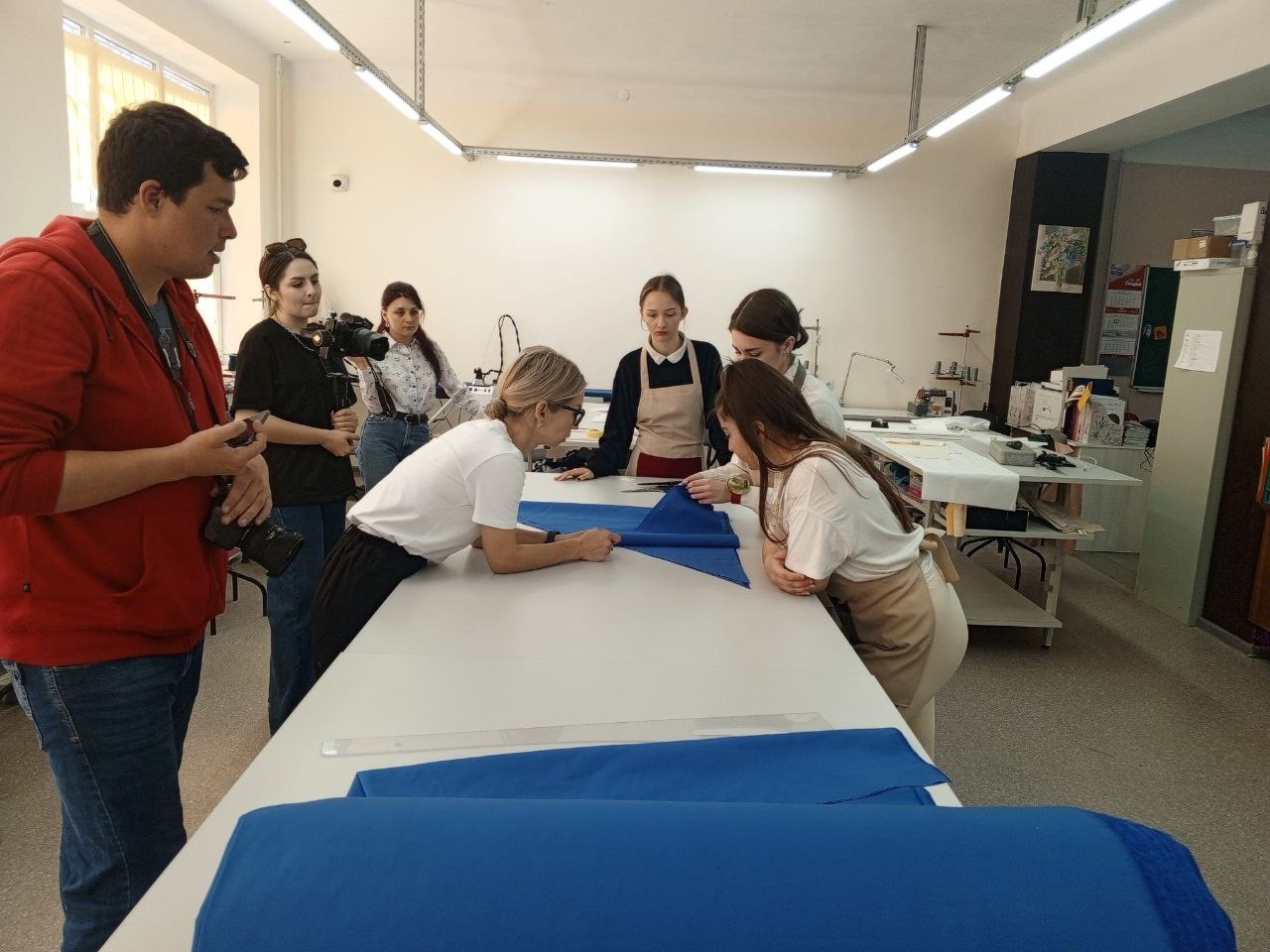 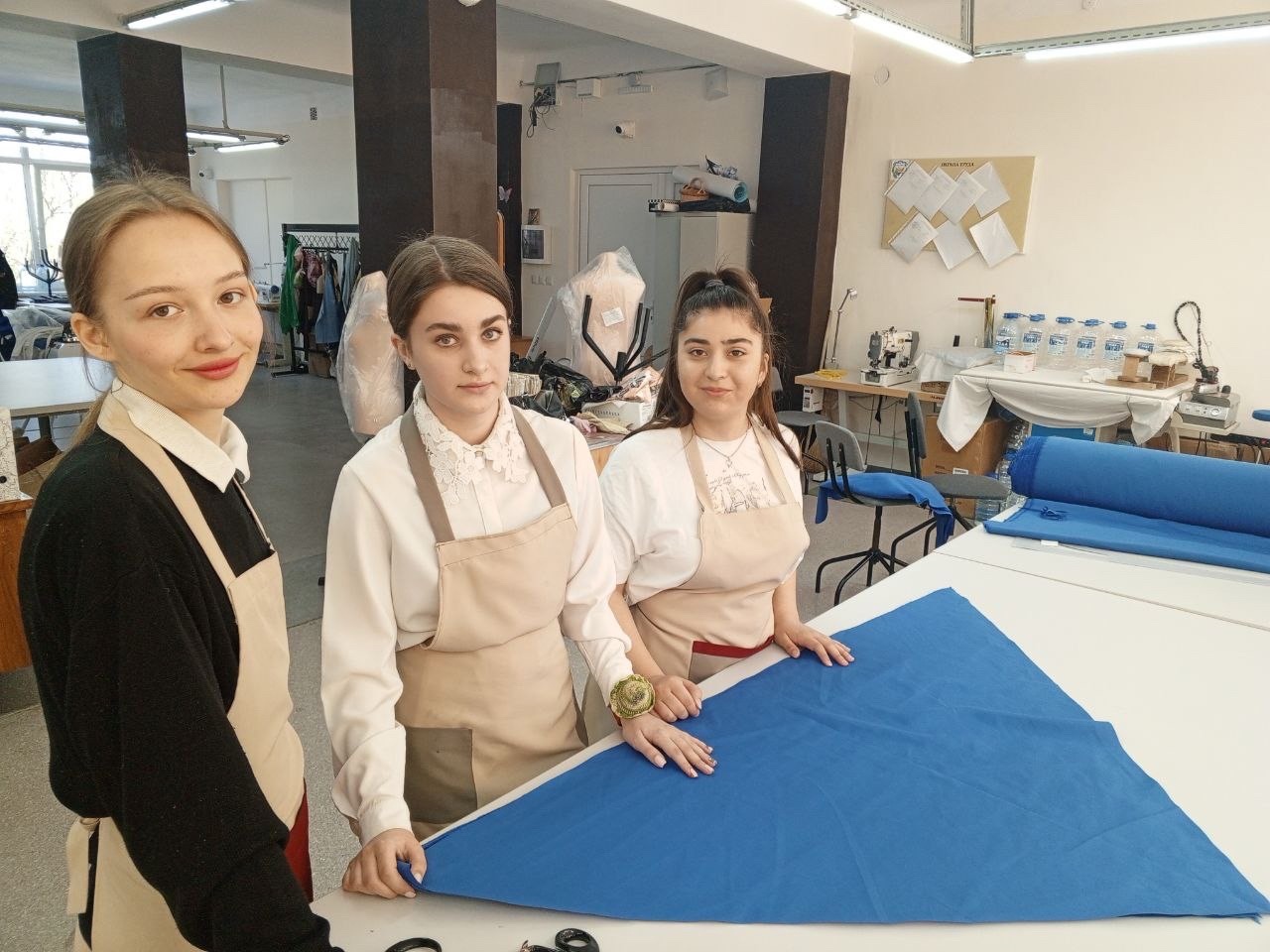 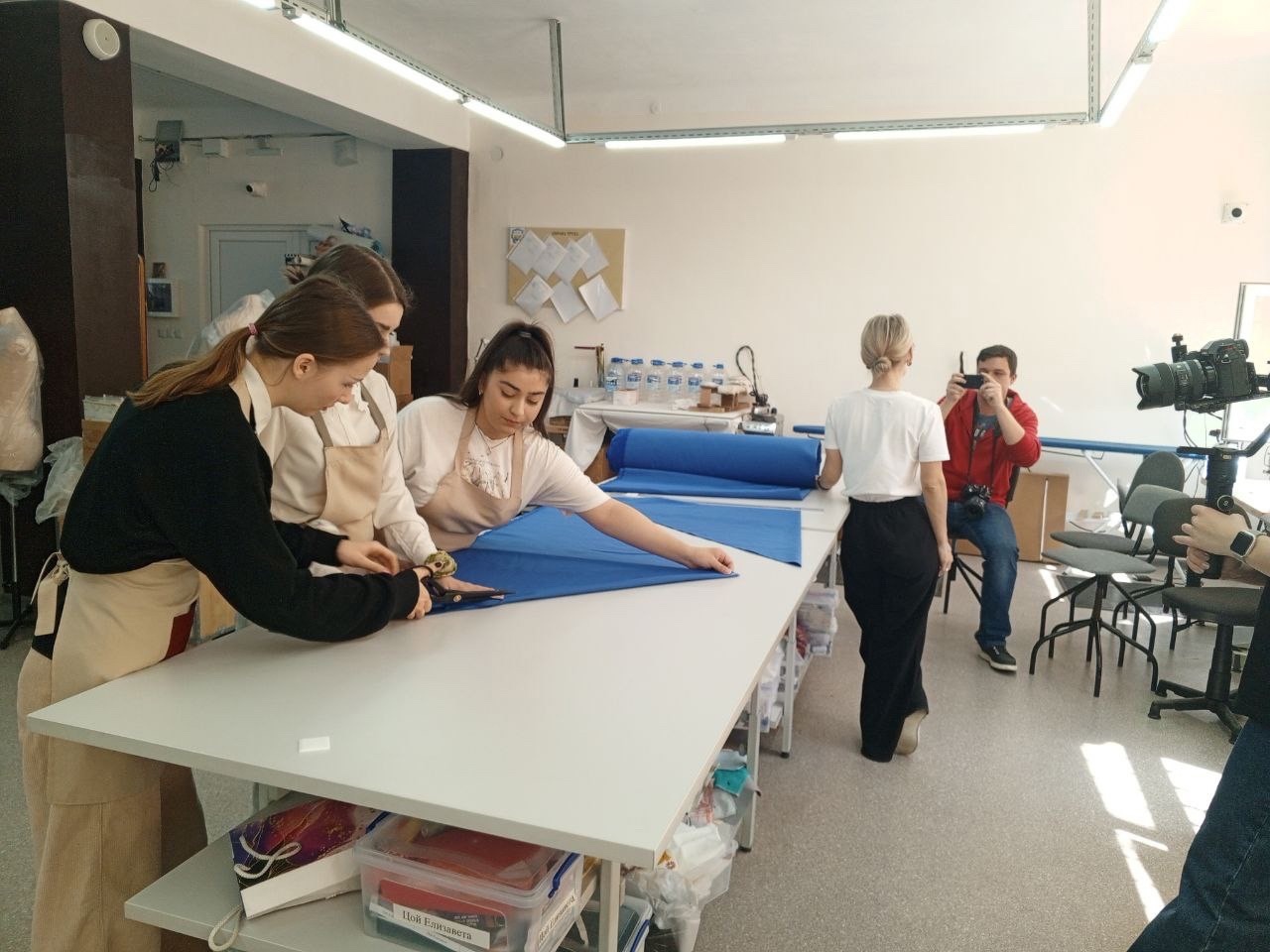 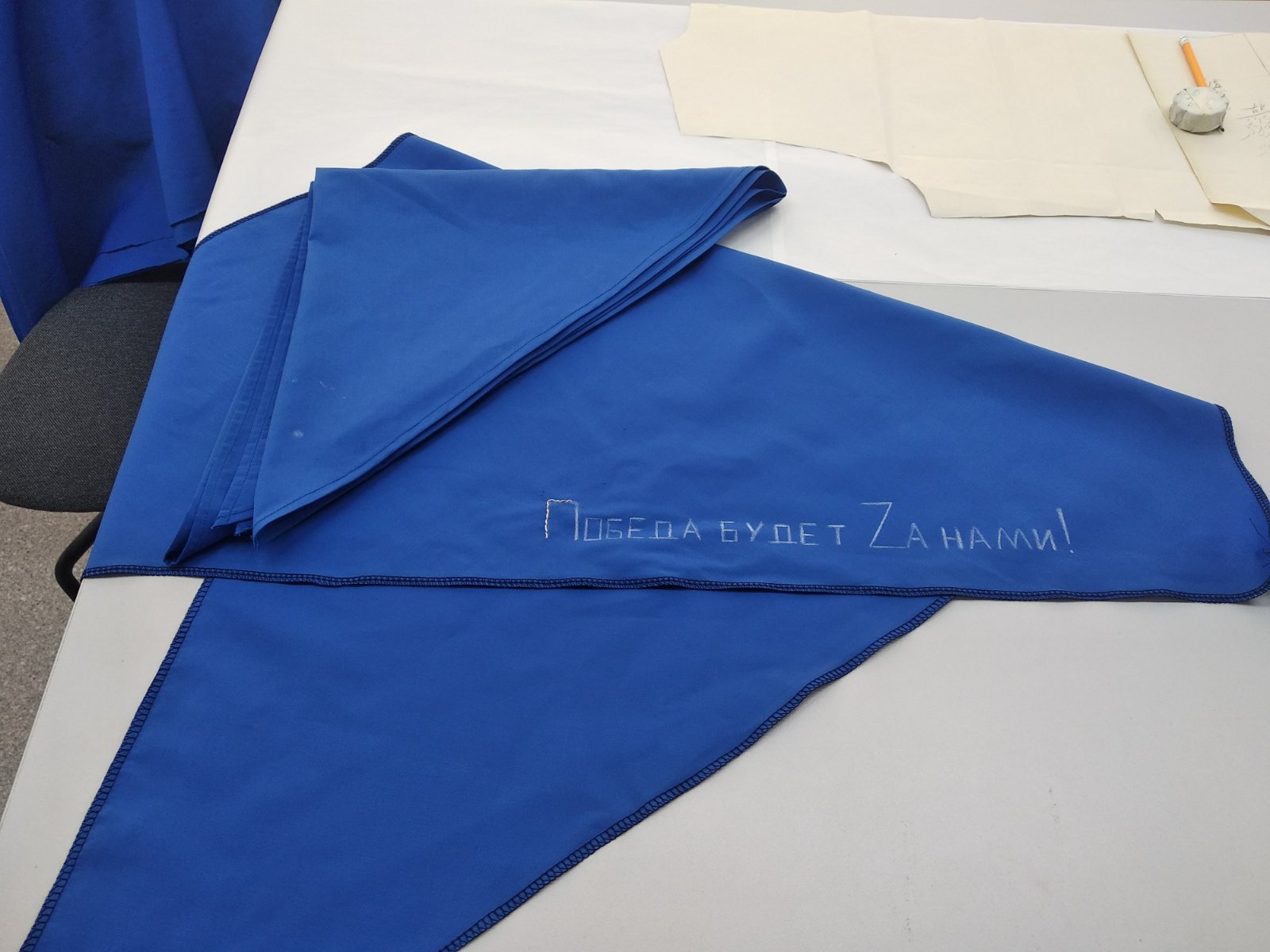 